Приложение к постановлению Администрации Артемовского городского округа от _____________  № _________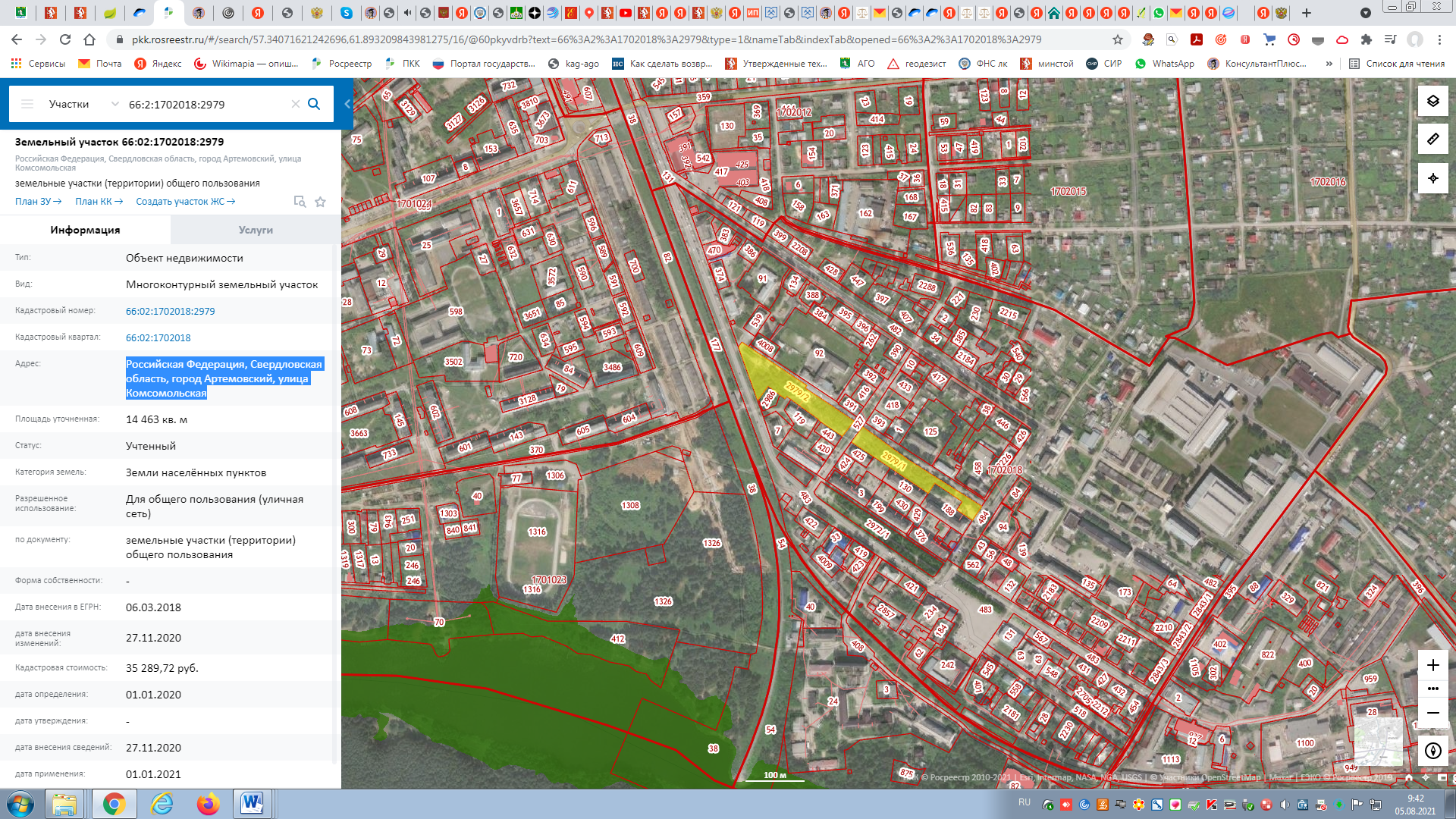 